Tôi xin cam kết về tính trung thực của các thông tin trên. Nếu có gì gian dối, tôi xin chịu trách nhiệm trước Công ty và Pháp luật.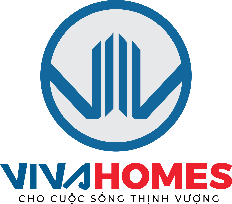 PHIẾU TƯ LIỆU NHÂN SỰMã số: HCNS/QT-02/M03Soát xét: 00Hiệu lực: …/……/……Vị trí dự tuyển:………………………………………………………………………….Mức lương mong muốn: ………………….... Ngày có thể nhận việc:……./..…/……..Vị trí dự tuyển:………………………………………………………………………….Mức lương mong muốn: ………………….... Ngày có thể nhận việc:……./..…/……..Vị trí dự tuyển:………………………………………………………………………….Mức lương mong muốn: ………………….... Ngày có thể nhận việc:……./..…/……..Vị trí dự tuyển:………………………………………………………………………….Mức lương mong muốn: ………………….... Ngày có thể nhận việc:……./..…/……..PHOTO3x4PHOTO3x4THÔNG TIN CÁ NHÂNTHÔNG TIN CÁ NHÂNTHÔNG TIN CÁ NHÂNTHÔNG TIN CÁ NHÂNPHOTO3x4PHOTO3x4Họ và tên:Họ và tên:Họ và tên:Họ và tên:PHOTO3x4PHOTO3x4Giới tính:   Nam:  Nữ: Sinh ngày:Nơi sinh:Nơi sinh:PHOTO3x4PHOTO3x4CMND:Ngày cấp:Nơi cấp:Nơi cấp:Trình độ:Trình độ:Dân tộc:Tôn giáo:Nguyên quán:Nguyên quán:Quốc tịch:Quốc tịch:Tình trạng gia đình:     Độc thân:    	      Có gia đình: 	           	         Tình trạng gia đình:     Độc thân:    	      Có gia đình: 	           	         Tình trạng gia đình:     Độc thân:    	      Có gia đình: 	           	         Tình trạng gia đình:     Độc thân:    	      Có gia đình: 	           	         Tình trạng gia đình:     Độc thân:    	      Có gia đình: 	           	         Tình trạng gia đình:     Độc thân:    	      Có gia đình: 	           	         THÔNG TIN VỀ ĐỊA CHỈ LIÊN LẠCTHÔNG TIN VỀ ĐỊA CHỈ LIÊN LẠCTHÔNG TIN VỀ ĐỊA CHỈ LIÊN LẠCTHÔNG TIN VỀ ĐỊA CHỈ LIÊN LẠCTHÔNG TIN VỀ ĐỊA CHỈ LIÊN LẠCTHÔNG TIN VỀ ĐỊA CHỈ LIÊN LẠCĐiện thoại nhà:                                        Di động:                                Email:                                                 Điện thoại nhà:                                        Di động:                                Email:                                                 Điện thoại nhà:                                        Di động:                                Email:                                                 Điện thoại nhà:                                        Di động:                                Email:                                                 Điện thoại nhà:                                        Di động:                                Email:                                                 Điện thoại nhà:                                        Di động:                                Email:                                                 Hộ khẩu thường trú: Hộ khẩu thường trú: Hộ khẩu thường trú: Hộ khẩu thường trú: Hộ khẩu thường trú: Hộ khẩu thường trú: Địa chỉ liên hệ:Địa chỉ liên hệ:Địa chỉ liên hệ:THÔNG TIN LIÊN LẠC TRONG TRƯỜNG HỢP KHẨN CẤPTHÔNG TIN LIÊN LẠC TRONG TRƯỜNG HỢP KHẨN CẤPTHÔNG TIN LIÊN LẠC TRONG TRƯỜNG HỢP KHẨN CẤPTHÔNG TIN LIÊN LẠC TRONG TRƯỜNG HỢP KHẨN CẤPTHÔNG TIN LIÊN LẠC TRONG TRƯỜNG HỢP KHẨN CẤPTHÔNG TIN LIÊN LẠC TRONG TRƯỜNG HỢP KHẨN CẤPHọ và tênMối quan hệĐịa chỉĐịa chỉSố điện thoạiSố điện thoạiQUÁ TRÌNH HỌC TẬPQUÁ TRÌNH HỌC TẬPQUÁ TRÌNH HỌC TẬPQUÁ TRÌNH HỌC TẬPQUÁ TRÌNH HỌC TẬPQUÁ TRÌNH HỌC TẬPTrình độTên trườngChuyên ngànhChuyên ngànhThời gianThời gianTrình độTên trườngChuyên ngànhChuyên ngànhTừĐếnCÁC KHÓA ĐÀO TẠO KHÁCCÁC KHÓA ĐÀO TẠO KHÁCCÁC KHÓA ĐÀO TẠO KHÁCCÁC KHÓA ĐÀO TẠO KHÁCCÁC KHÓA ĐÀO TẠO KHÁCCÁC KHÓA ĐÀO TẠO KHÁCKhóa học / Chương trìnhCơ quan tổ chứcGiấy chứng nhậnGiấy chứng nhậnThời gian (Năm)Thời gian (Năm)Khóa học / Chương trìnhCơ quan tổ chứcGiấy chứng nhậnGiấy chứng nhậnTừĐếnNGOẠI NGỮNGOẠI NGỮNGOẠI NGỮNGOẠI NGỮNGOẠI NGỮNGOẠI NGỮNGOẠI NGỮNGOẠI NGỮNGOẠI NGỮNGOẠI NGỮNGOẠI NGỮNGOẠI NGỮNGOẠI NGỮNGOẠI NGỮNGOẠI NGỮNGOẠI NGỮNGOẠI NGỮNGOẠI NGỮNGOẠI NGỮNóiNóiNóiNóiNóiNóiNóiViếtViếtViếtViếtNgheNgheNgheNgheNgheNgheNgheTốtTốtKháKháKháYếuYếuTốtKháKháYếuTốtTốtTốtTốtKháKháYếuTiếng AnhNgoại ngữ khác:SỬ DỤNG TỐT CÁC PHẦN MỀM VI TÍNHSỬ DỤNG TỐT CÁC PHẦN MỀM VI TÍNHSỬ DỤNG TỐT CÁC PHẦN MỀM VI TÍNHSỬ DỤNG TỐT CÁC PHẦN MỀM VI TÍNHSỬ DỤNG TỐT CÁC PHẦN MỀM VI TÍNHSỬ DỤNG TỐT CÁC PHẦN MỀM VI TÍNHSỬ DỤNG TỐT CÁC PHẦN MỀM VI TÍNHSỬ DỤNG TỐT CÁC PHẦN MỀM VI TÍNHSỬ DỤNG TỐT CÁC PHẦN MỀM VI TÍNHSỬ DỤNG TỐT CÁC PHẦN MỀM VI TÍNHSỬ DỤNG TỐT CÁC PHẦN MỀM VI TÍNHSỬ DỤNG TỐT CÁC PHẦN MỀM VI TÍNHSỬ DỤNG TỐT CÁC PHẦN MỀM VI TÍNHSỬ DỤNG TỐT CÁC PHẦN MỀM VI TÍNHSỬ DỤNG TỐT CÁC PHẦN MỀM VI TÍNHSỬ DỤNG TỐT CÁC PHẦN MỀM VI TÍNHSỬ DỤNG TỐT CÁC PHẦN MỀM VI TÍNHSỬ DỤNG TỐT CÁC PHẦN MỀM VI TÍNHSỬ DỤNG TỐT CÁC PHẦN MỀM VI TÍNH Word           Excel              PowerPoint             Word           Excel              PowerPoint             Word           Excel              PowerPoint             Word           Excel              PowerPoint             Word           Excel              PowerPoint                          Internet              Email                   Internet              Email                   Internet              Email                   Internet              Email                   Internet              Email                   Internet              Email                   Internet              Email                   Internet              Email                   Internet              Email      Khác: Khác: Khác: Khác: Khác:QUÁ TRÌNH LÀM VIỆCQUÁ TRÌNH LÀM VIỆCQUÁ TRÌNH LÀM VIỆCQUÁ TRÌNH LÀM VIỆCQUÁ TRÌNH LÀM VIỆCQUÁ TRÌNH LÀM VIỆCQUÁ TRÌNH LÀM VIỆCQUÁ TRÌNH LÀM VIỆCQUÁ TRÌNH LÀM VIỆCQUÁ TRÌNH LÀM VIỆCQUÁ TRÌNH LÀM VIỆCQUÁ TRÌNH LÀM VIỆCQUÁ TRÌNH LÀM VIỆCQUÁ TRÌNH LÀM VIỆCQUÁ TRÌNH LÀM VIỆCQUÁ TRÌNH LÀM VIỆCQUÁ TRÌNH LÀM VIỆCQUÁ TRÌNH LÀM VIỆCQUÁ TRÌNH LÀM VIỆCTên Công ty(Ghi 3 nơi gần nhất)Tên Công ty(Ghi 3 nơi gần nhất) (Địa chỉ) (Địa chỉ) (Địa chỉ) (Địa chỉ) (Địa chỉ)Chức vụChức vụChức vụThời gian Thời gian Thời gian Thời gian Thời gian Thời gian Thời gian Mức lươngMức lươngTên Công ty(Ghi 3 nơi gần nhất)Tên Công ty(Ghi 3 nơi gần nhất) (Địa chỉ) (Địa chỉ) (Địa chỉ) (Địa chỉ) (Địa chỉ)Chức vụChức vụChức vụTừTừTừĐếnĐếnĐếnĐếnMức lươngMức lươngNGƯỜI THAM KHẢONGƯỜI THAM KHẢONGƯỜI THAM KHẢONGƯỜI THAM KHẢONGƯỜI THAM KHẢONGƯỜI THAM KHẢONGƯỜI THAM KHẢONGƯỜI THAM KHẢONGƯỜI THAM KHẢONGƯỜI THAM KHẢONGƯỜI THAM KHẢONGƯỜI THAM KHẢONGƯỜI THAM KHẢONGƯỜI THAM KHẢONGƯỜI THAM KHẢONGƯỜI THAM KHẢONGƯỜI THAM KHẢONGƯỜI THAM KHẢONGƯỜI THAM KHẢOHọ và tênHọ và tênChức vụ /Mối quan hệChức vụ /Mối quan hệTên Công ty / Địa chỉTên Công ty / Địa chỉTên Công ty / Địa chỉTên Công ty / Địa chỉTên Công ty / Địa chỉTên Công ty / Địa chỉSố điện thoạiSố điện thoạiSố điện thoạiSố điện thoạiSố điện thoạiThời gian quen(Năm)Thời gian quen(Năm)Thời gian quen(Năm)Thời gian quen(Năm)LÀM SAO BẠN BIẾT VỀ CÔNG VIỆC NÀYLÀM SAO BẠN BIẾT VỀ CÔNG VIỆC NÀYLÀM SAO BẠN BIẾT VỀ CÔNG VIỆC NÀYLÀM SAO BẠN BIẾT VỀ CÔNG VIỆC NÀYLÀM SAO BẠN BIẾT VỀ CÔNG VIỆC NÀYLÀM SAO BẠN BIẾT VỀ CÔNG VIỆC NÀYLÀM SAO BẠN BIẾT VỀ CÔNG VIỆC NÀYLÀM SAO BẠN BIẾT VỀ CÔNG VIỆC NÀYLÀM SAO BẠN BIẾT VỀ CÔNG VIỆC NÀYLÀM SAO BẠN BIẾT VỀ CÔNG VIỆC NÀYLÀM SAO BẠN BIẾT VỀ CÔNG VIỆC NÀYLÀM SAO BẠN BIẾT VỀ CÔNG VIỆC NÀYLÀM SAO BẠN BIẾT VỀ CÔNG VIỆC NÀYLÀM SAO BẠN BIẾT VỀ CÔNG VIỆC NÀYLÀM SAO BẠN BIẾT VỀ CÔNG VIỆC NÀYLÀM SAO BẠN BIẾT VỀ CÔNG VIỆC NÀYLÀM SAO BẠN BIẾT VỀ CÔNG VIỆC NÀYLÀM SAO BẠN BIẾT VỀ CÔNG VIỆC NÀYLÀM SAO BẠN BIẾT VỀ CÔNG VIỆC NÀYFacebook          Bạn bè/người thân           Nhân viên giới thiệu            Trang việc làm                Khác Facebook          Bạn bè/người thân           Nhân viên giới thiệu            Trang việc làm                Khác Facebook          Bạn bè/người thân           Nhân viên giới thiệu            Trang việc làm                Khác Facebook          Bạn bè/người thân           Nhân viên giới thiệu            Trang việc làm                Khác Facebook          Bạn bè/người thân           Nhân viên giới thiệu            Trang việc làm                Khác Facebook          Bạn bè/người thân           Nhân viên giới thiệu            Trang việc làm                Khác Facebook          Bạn bè/người thân           Nhân viên giới thiệu            Trang việc làm                Khác Facebook          Bạn bè/người thân           Nhân viên giới thiệu            Trang việc làm                Khác Facebook          Bạn bè/người thân           Nhân viên giới thiệu            Trang việc làm                Khác Facebook          Bạn bè/người thân           Nhân viên giới thiệu            Trang việc làm                Khác Facebook          Bạn bè/người thân           Nhân viên giới thiệu            Trang việc làm                Khác Facebook          Bạn bè/người thân           Nhân viên giới thiệu            Trang việc làm                Khác Facebook          Bạn bè/người thân           Nhân viên giới thiệu            Trang việc làm                Khác Facebook          Bạn bè/người thân           Nhân viên giới thiệu            Trang việc làm                Khác Facebook          Bạn bè/người thân           Nhân viên giới thiệu            Trang việc làm                Khác Facebook          Bạn bè/người thân           Nhân viên giới thiệu            Trang việc làm                Khác Facebook          Bạn bè/người thân           Nhân viên giới thiệu            Trang việc làm                Khác Facebook          Bạn bè/người thân           Nhân viên giới thiệu            Trang việc làm                Khác Facebook          Bạn bè/người thân           Nhân viên giới thiệu            Trang việc làm                Khác ỨNG VIÊN(Ký và  ghi rõ họ tên)